LIBRARYA library is the heart and soul of any institution. It is the storehouse of books and repository of knowledge. Our college is located in the centre of the Mokhra Village. Our library is housed in a palatial and peaceful building. The library has air-conditioned reading hall for girls. Books are neatly arranged on the shelves. The staff has a separate reading Facility. Students and teachers can visit the library in their free periods. The library staff of our college is very efficient, cooperative and humble. Our college library has more than two thousand books concerning almost all walks of life, like philosophy, ﬁne arts, commerce, science and general knowledge etc. The books are properly cataloged and arranged subjects-wise. Most of the books have been updated on the SOUL 2.0 software which helps in searching, issuing and returning the books online. The college authorities issue library cards to students so that they can borrow books from the library. Books are issued to students in their scheduled turn. Each U.G student can draw three books from the library for a fortnight. In this way, everyone gets a chance to borrow the books of their choice. Our college library has subscribed as many as 03 newspapers in Hindi. In the library staff, there are 02 members available to help the students and teachers. They are hard working, efficient and vigilant so that books are kept systematically and in good condition. During college hours i.e. from 9:00 am to 4.00 pm, students may study in the reading room. This library is of great help to our teachers also, because they can consult reference books and access the internet facility for online study material so that they can present their subjects in an enlightened way. Books are added to this collection every year so that students and teachers may keep pace with the latest trends and thoughts.Library Image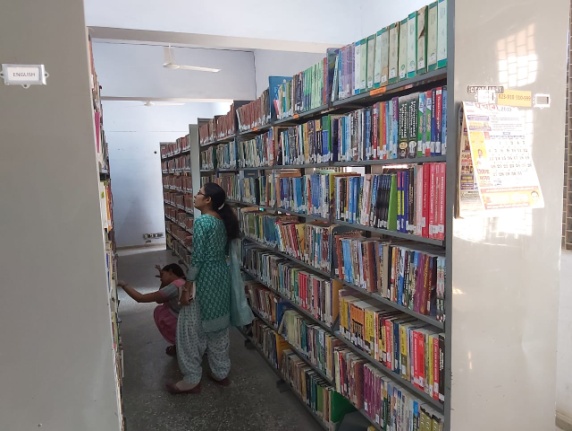 